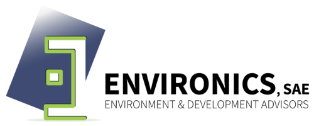 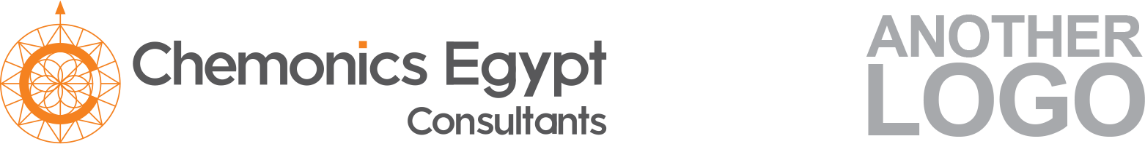 Fact Sheet TE09: Store fresh and perishable products at the appropriate temperatureFact Sheet TE09: Store fresh and perishable products at the appropriate temperatureOverviewOverviewObjectivePreserve food and reduce refrigerators consumption.ActionAdjust the refrigerator temperature at the appropriate temperature according to the type of food stored.Key ChallengesLooking up the optimum temperature for every kind of fresh or perishable products.Keep all items with relatively similar storing temperature at the same refrigeratorProcessProcessComplexityModerateEquipment & Material No equipment neededHuman ResourcesTrained laborConsiderationsConsiderationsRegulatory AspectsNoneEconomic Low CAPEX, Low OPEX, Low savings AdvantagesReduction in gas/electrical bill.Reduction in CO2 emissionsDisadvantagesNeeds skilled employees to conserve the appropriate temperature for each type of foodTime consuming process.ImpactsImpactsEnvironmentalEnvironmentally friendly approach, pollution reduction as a result to CO2 reductionEmployment OpportunitiesLow – No need for additional labor just more training for existing employees.